		  NSSL General Council Meeting – 02/05/23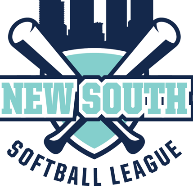 Team RepresentativesBandits C – Alan Crowe					Life’s a Pitch – Melanie ArellanoBandits D – Rod Spann					Sliders E - Mary Kate LairdLegends – Greg Little					Moodswings – Jennifer MorrisTwisted Kilts – Logan Walker				Looney Squad – Judy PerkinsRiot – Blake Beard					Sliders D – Stephen Hudson11:07 Meeting called to orderJim motions to adopt the agenda. Eric seconded. No opposed.Jim motions to approve minutes sent out via e-mail. Jennifer seconded. No opposed.Commissioner – Eric White Winter NAGAAA MeetingRosters for World series due 8/1/23NAGAAA Cup is doing Masters division for NAGAAA Cup (C&D)8.1 Million dollar impact to Dallas36,000 bottles of water consumed during world series.85 Umpires used for world series. No issuesNew umpire rule. Courtesy runner cannot be a substitute on the roster. Must be an active player in the game.Will adopt for springHall of Fame2 New South members up for nomination.Rod and ButchPick a stick for world series potential new vendor.Monsta contract expiring this year.Qualifying Teams capped per division per league.NAGAAA adopting “LGBTQ+”ADA Rule:ADA Status based off of verifiable disability.ADA designation with rule modificationsAn injury alone doesn’t qualify for an ADAMust be a permanent disabilityDoctor must provide information to qualify for ADAPlayers can only declare one city as their qualifying city.“Hali’s Rule” - When a player is protested in GSWS and the protest is upheld the specific questions that were upheld will have to remain on your rating for two years to coincide with the no repeat rule for GSWS – PASSEDNo more than 4 players from a GSWS championship team can play on a team in league, travel, and GSWS play.Eric motions to allow Sliders E rostered players to play in E as long as no more than 4 players are on a team in league play. Sliders E can remain a team as long as no more than 4 players from the GSWS roster are on the team. Jim calls to question. Josh seconded.  Motion PASSEDJim motions to accept commissioners report. Rod seconded. Passed
Assistant Commissioner – Christa BrasherEarly registration ends February 14Need an e-mail from all coaches to let us know exactly who is playing in spring.Season starts March 5.Ratings Day – February 12Any players rated an 8 or 12 need to attend ratings day for the running questions.Only running questions will be rated for those players.Spring season will run 14 weeks (12 weeks with 2 rain out)Holidays: Easter, Mothers Day, Memorial Day, Fathers Day, Pride weekend, July 4th (possible)We want to do a float for the parade.We will ask for volunteers from each team. If there aren’t enough volunteers then we will ask coaches to help.Joe motions to accept Assistant commissioners report. Rod seconded. PassedTreasurer – Jim Bailey$1370.03 $250 for Birmingham teams in Shootout.April 3$100 for liquor feeApril 3Invoice for fields increased.Last year $5000This year $8100Doesn’t cover southern shootout.Riley motions to accept Treasurer’s report. Logan seconded. PassedSecretary – Edwin KuzmaSubmit rosters after ratings day so they can be uploaded to NSSL website and updated in NAGAAA database.501c3Jim motioned to accept Secretary’s report. Eric seconded. PassedPublic Relations – Zack CarpenterTwo PR chairs formed.Josh Kirk - Fundraising chair still openRecruitment dayLeague store should be up between recruitment day and first week of season playPride and Pride Float. Eric has a trailer and Logan has a truck.Magic City Acceptance Academy for Serve Day.Recommended to go through the Acceptance Center.Edwin motions to accept PR report. Eric seconded. PassedBylaws – Jennifer JonesOpening Day March 5Lineup cards should be listed correctly. First Initial, Last nameLineup cards track participation. This is how we will track participation for GSWS qualification. Coaches need to ensure they are submitting lineup cards properly.There will be a box to drop them in and a board member will be there to accept it.Participation report will be updated every week.Standings will be updated weekly.NSSL Bylaws 2023 updated and uploaded on site.Edwin motions to accept Bylaws report. Eric seconded. PassedHall of Fame – Rod SpannNo reportTournament Director – Robert Simmons23 teams registeredSpread the wordJim contacted USA umpiresSent out sponsorship information to all of the coaches.Tiffaney doing coaches bags through Ole SmokyVolunteer list from coachesNon NAGAAA rated playersNo non NAGAAA rated players allowed to participate.Host hotel $119/nightHilton DoubletreeTeam fee $250 Liquor fee $100Due by April 3Roster deadlineMarch 24$310 for new/first year teams coming to Birmingham$100 discount.NAGAAA scorebooks w/ ratings questions. Try to work out getting one for each team.Eric working on ADA processPotential cornhole location to bring in more money for the tournament.USA/ASA umpiresStill in the working stagesJoe, Jim, and Eric to be on conference call to lock it downFor our league, each team will have to pay $25 fee for USA/ASA2 Umpires per game$40-50 per umpire per gameSouthern ShootoutAll teams must be USA/ASA certifiedRound robin with 1 umpire – umpire will be paid more$30-40/game negotiated during tournament playUmpires won’t pay for rooms.Prices may go up per game if we can’t provide roomsWill be getting Quitta recertifiedChrista motions to accept Tournament director report. Edwin seconded. PassedDewight – Birmingham Fields DirectorMust go to Legion field, gate 17 to reserve fields at George Ward or Cooper Green.Fees increased from $15/hour to $25/hour.Reserve early in the week. Ratings – Tiffaney Piper11-11:30 players needing new ratings will warm up.Any current NSSL players looking to have running rated Those players who do not attend will have 1 additional running question added.11:30-12:30 – 2 sessions for ratings.12:45 until – live batting practice for ratings committee to watchPlayers already on a team can leave and the ratings will be shared to the coaches.New players looking for teams will stay around and be placed on a team.Ratings committee members, Tiffaney will reach out on Monday 2/6JJ motions to accept report. Eric seconded. PassedOld BusinessOne reprimand for not attending meetings. Will be fined after that.Need to have quorum for votingTabled to next meeting so we can prepare proposal for general council.AED given to us by a fire department.Christa motions to accept Old Business. Eric seconded. PassedNew businessTeam league fees went up to $300. Comes out to $25/monthFee covers a year.January is new fiscal year, fees need to be paid before Spring seasonNew teams will be prorated if they form during the fiscal year.Intent to play fees are due by February 19.Players fees are due February 26 - $75Eric motions to accept. Logan seconded. PassedAccept LGBTQ+ languageJosh motions to accept. Jim seconded. PassedAdoption of ADA process as governed by NAGAAA.Zach motioned to accept. Josh seconded. PassedNew Coaches Groupme for communication.Need to have a coach or team rep added that can pass information along to each team.5 Players from Sliders E want to be an exhibition team in league play. They will forfeit every game and will not count toward the standings. They have zero intentions to travel or to go to GSWS. They just want to play. They are requesting an exemption to the NAGAAA rule declaring no more than 4 people can play on a team and travel.Requesting signed affidavit.Motion for exhibition team to compete without counting toward standings. Josh seconded. Motion passed. Truck offered to be Fundraising chair, but requested a committee be created from the teams.Spread positive word about the league and reach out to teams from other cities about coming to Shootout.Angels in the outfield banner.1:36 adjourn.